St Peter’s Primary School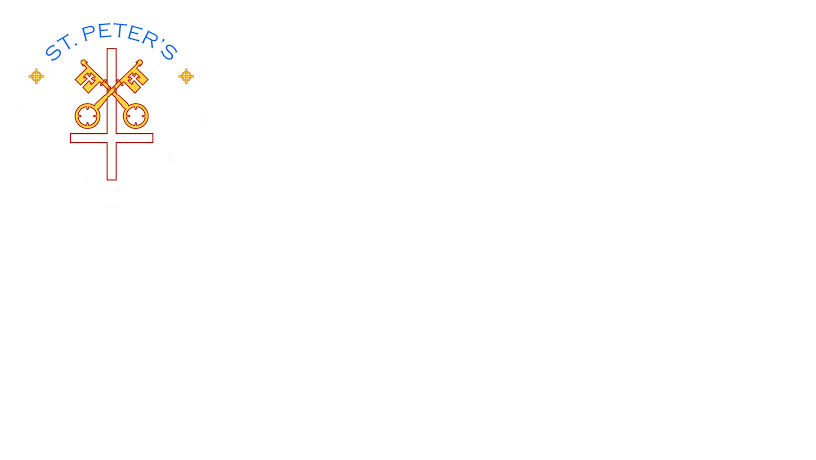 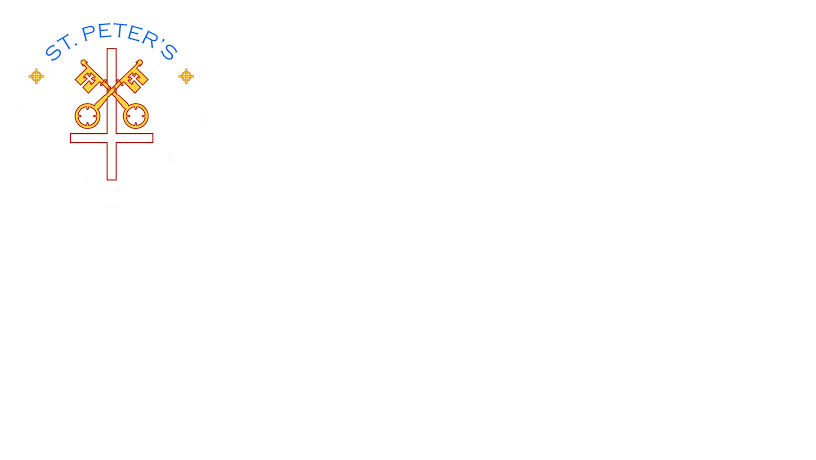 415 Lisnaragh Road, Plumbridge, Omagh, BT79 8AFTel: 028 816 48412  		info@stpeters.plumbridge.ni.sch.ukPrincipal:  Miss S Falls18/3/21Dear Parents/Carers,I hope you are all keeping well with many of you looking forward to Monday morning.It will be great to see our all our pupils back at school, it has been a long time.  We are really looking forward to seeing all the P.4 – 7 Children. It has been very quiet and the P.1 -3 children are missing the older children as well.Whilst it is wonderful that the children are returning to school it is important to remember that COVID19 is still around and to this end we as a school community must adhere to the procedures below, for EVERYONE’s safety:If your child has any symptoms of Covid 19 please keep keep them at home. - The main symptoms of coronavirus (COVID 19) are a high temperature (over 37.8 C, a new, continuous cough and a loss or change to your sense of smell or taste.If your child shows any signs of Covid or if anyone in your household is going for a test or waiting on Covid results, your child is NOT allowed to attend school. Once your child’s test result comes through, a copy of the test result must be forwarded to the school and once this has been received, you will receive confirmation when your child can return to school. Please adhere to social distancing when leaving and collecting your child All adults MUST wear a facemask (unless exempt) while on the school grounds. Unfortunately, parents / visitors are not allowed inside the school.  If you must visit the school, please make an appointment by telephone, with Marie in the school’s office. (office hours 9am – 12noon).                                         We are operating a full track and trace system in school. All visitors sign in and must wear a face mask.Children will wash their hands and sanitise their hands regularly throughout the school day.  If your child has sensitive skin, eczema or any skin conditions on their hands, it is advisable that they bring their own soap/sanitiser.All pupils travelling on buses must wear face masks. Children are not permitted to bring schoolbags, pencil cases, toys etc to school. Pupils can take a lunchbox and water bottle into school.  In the event that your child needs to leave school for an external appointment, returning to school that same day will not be permitted.  School meals will be available from Monday. Pupils paying for meals can do so on Monday with a clearly labelled envelope stating the child’s name and days that they wish to take dinner.All children must bring their own healthy snack with them for break time. All children must wear their full school uniform. (exception on P.E. Days when Sports clothes can be worn).Please do not send your child to school before 9am. Doors open at 9am.The school day begins at 9.15am. It is important that all parents remind their child again about - the importance of washing their hands regularlyhow to sneeze / cough into the elbowto bin all their tissues straight away once they are usedrespecting and looking after school furniture and resources. Finally, I wish to thank you the parents and carers for your continued support and dedication, especially during remote learning We know it hasn’t been easy for you all. It has been a learning experience for everyone. The staff have also been brilliant and we have tried to make this experience as smooth for you and your child. Everyone should we very proud as the engagement levels amongst our pupils has been great. Please check at home and return all your school books etc.The children in P.1 -3 will be considered as one bubble and will be able to play together.The buses will NOT leave the school at 2pm. All parents in Yr. 1 – 3 will collect their children at 2pm.There will be no written homework until after Easter.Finally, I wish to say Thank you to all the Parents and Carers we recognise that this period of Home Learning has been a varied experience for all and we appreciate your support. Next week hopefully you will have some time to relax. Enjoy the week end and we look forward to seeing all the children back on Monday.Thank you again,S Falls  Principal